ANEXO IVMINUTA DE CONTRATO ADMINISTRATIVO N°._____/2022PREGÃO ELETRÔNICO N.º: 008/2022REGISTRO DE PREÇO Nº 008/2022PROCESSO Nº: 015/2022CONTRATO Nº	/2022CONTRATANTE:CONTRATADO:OBJETO:VALOR: R$ ...................VIGÊNCIA: Até ..../	2022SETOR RESPONSÁVEL: .............................................................Pelo presente, de um lado o ..........................., Autarquia Municipal criada pela Lei nº ........, com sede na rua ...................... CNPJ Nº..........................................	adiante designada CONTRATANTE, representada neste ato pela seu(ua) Diretor(a), o (a) Senhor(a) ..................................., de outro, a empresa ............................, pessoa jurídica de direito privado inscrita no CNPJ do MF sob o nº .........................., com sede na Rua ....................., no Município de ....................., Estado de ......................., neste ato representada pelo sócio(a) ...................................CPF: ........................., doravante denominada CONTRATADA, têm entre si justo e contratado, com inteira sujeição à Lei Federal nº 8.666/93, em razão da licitação pela modalidade pregão e, conforme ata Registro de Preços ...../2022 de ..../...../2022, devidamente ratificada, mediante as cláusulas e condições a seguir estabelecidas:CLÁUSULA PRIMEIRA – DO OBJETO1.1. O objeto é a contratação de empresa especializada visando a continuidade dos serviços de Medicina e Segurança do Trabalho, para elaboração e atualização do Programa de Gerenciamento de Riscos (PGR), Laudo Técnico de Condições Ambientais do Trabalho (LTCAT), Laudo Individual de Aferição de Insalubridade, Programa de Controle Médico de Saúde Ocupacional (PCMSO), emissão do Perfil Profissiográfico Previdenciário (PPP), realização de exames admissionais, demissionais, periódicos, avaliação pericial de atestados médicos, bem como o atendimento às normas e exigências vigentes nos municípios consorciados ao CISAB-ZM, conforme Anexo Descritivo do procedimento licitatório em questão e proposta de preços da CONTRATADA.CLÁUSULA SEGUNDA – DO VALOR E DA DOTAÇÃO ORÇAMENTÁRIA2.1. Pelo objeto referido na cláusula primeira, a CONTRATANTE pagará à CONTRATADA o valor de R$ ............ (valor por extenso), conforme entrega dos serviços e previsões do edital.2.2. A origem orçamentária para a contratação será a seguinte: ................................................................................CLÁUSULA TERCEIRA – DA VERIFICAÇÃO DA ENTREGA DO OBJETO DO CONTRATO3.1. A verificação da entrega do objeto desta licitação ficará a cargo de ....................................3.2 Quanto à execução dos serviços:a) Em relação ao LTCAT:Elaborar o LTCAT – Laudo Técnico das Condições Ambientais do Trabalho no prazo máximo de 90 (noventa) dias corridos de sua solicitação;Deverá ser apresentado o LTCAT provisório, 30 dias antes da emissão do LTCAT definitivo, ao Setor competente do CONTRATANTE para possíveis questionamentos e/ou adequações, se houver;O LTCAT definitivo deverá ser entregue de forma física ao CONTRATANTE, contendo todas as assinaturas dos profissionais responsáveis por sua elaboração.b) Em relação ao Laudo Individual de Aferição de Insalubridade:Elaborar o Laudo Individual de Aferição de Insalubridade, no prazo máximo de 90 (noventa) dias corridos de sua solicitação;O Laudo Individual de Aferição de Insalubridade definitivo deverá ser entregue de forma física ao CONTRATANTE, contendo todas as assinaturas dos profissionais responsáveis por sua elaboração.c) Em relação ao PPP:Elaborar o PPP – Perfil Profissiográfico Previdenciário (periódico – individual (por servidor) no prazo máximo de 90 (noventa) dias corridos de sua solicitação;Deverá ser apresentado o PPP provisório, 30 dias antes da emissão do PPP definitivo ao Setor competente do CONTRATANTE para possíveis questionamentos e/ou adequações, se houver;O PPP definitivo deverá ser entregue de forma física ao CONTRATANTE, contendo todas as assinaturas dos profissionais responsáveis por sua elaboração.d) Em relação ao PCMSO:Elaborar o PCMSO – Programa de Controle Médico e Saúde Ocupacional no prazo máximo de 90 (noventa) dias corridos de sua solicitação, em cumprimento da NR-7 apresentando críticas e pontos de melhorias;Deverá ser apresentado o PCMSO provisório, 30 dias antes da emissão do PCMSO definitivo ao Setor competente do CONTRATANTE para possíveis questionamentos e/ou adequações, se houver;O PCMSO definitivo deverá ser entregue de forma física ao CONTRATANTE, contendo todas as assinaturas dos profissionais responsáveis por sua elaboração.e) Em relação ao PGR:Elaborar o PGR – Programa de Gerenciamento de Riscos no prazo máximo de 90 (noventa) dias corridos de sua solicitação, em cumprimento da NR-9, observando as atividades e os riscos a que estão expostos seus servidores e apresentando críticas e pontos de melhorias, em todos os postos de trabalho da CONTRATANTE;Deverá ser apresentado o PGR provisório, 30 dias antes da emissão do PGR definitivo ao Setor competente do CONTRATANTE para possíveis questionamentos e/ou adequações, se houver;O PGR definitivo deverá ser entregue de forma física ao CONTRATANTE, contendo todas as assinaturas dos profissionais responsáveis por sua elaboração.f) Em relação aos exames admissionais:O prazo para marcação e realização de consulta será de 05 (cinco) dias úteis.g) Em relação aos exames demissionais:O prazo para marcação e realização de consulta deverá ser realizado, no prazo de 48 horas obrigatoriamente.h) Em relação aos exames periódicos – Atestado de Saúde Ocupacional:O prazo para marcação e realização de consulta será de 05 (cinco) dias úteis.i) Em relação à Avaliação Pericial de Atestados Médicos:Caberá aos servidores municipais o encaminhamento do Atestado Médico para a CONTRATANTE, em até 24 (vinte e quatro) horas da data de sua emissão, para que ao CONTRATANTE efetue o encaminhamento à CONTRATADA (através de e-mail ou outro meio de entrega) para agendamento do exame clínico de avaliação pericial junto a CONTRATADA.3.2.1 Para os itens de a) até e), juntamente com a entrega dos documentos definitivos originais na forma física, a CONTRATADA deverá realizar apresentação do serviço realizado, online ou presencial, contendo todas as informações levantadas e principais pontos observados, visando facilitar o entendimento por parte do CONTRATANTE.3.2.2 A apresentação dos laudos deverá ser acordada com o CONTRATANTE, sendo condição para realização do pagamento pelo serviço.CLÁUSULA QUARTA – DO PAGAMENTO4.1. Os pagamentos à CONTRATADA somente serão realizados mediante apresentação de nota fiscal e entrega dos documentos definitivos na forma física e apresentação dos serviços realizados, online ou presencial, no caso dos Laudos e Programas solicitados; e após a execução dos serviços, nos demais casos.4.2. Os pagamentos serão feitos por meio de transferência, depósito bancário ou em cheque nominal à empresa CONTRATADA, no prazo de até 15 (quinze) dias úteis, contados a partir do recebimento da Nota Fiscal ou Fatura e mediante o atendimento das condições listadas no item anterior, demonstrando a quantidade total dos serviços fornecidos até aquela data, com os respectivos preços unitário e total. A liberação do pagamento, contudo, ficará sujeita ao aceite do objeto pelo Departamento responsável do município consorciado.4.3. As Notas Fiscais deverão ser enviadas à CONTRATANTE juntamente com as vias de requisições recolhidas pela CONTRATADA, para efeito de conferência, sem rasura, em letra bem legível, contendo o número de sua conta bancária, o nome do Banco e a respectiva Agência em que deverá ser creditado o valor devido pela remuneração apurada.4.4. Havendo erro na nota fiscal ou circunstância que impeça a liquidação da despesa, aquela será devolvida à CONTRATADA e o pagamento ficará pendente até que aquela providencie as medidas saneadoras. Nesta hipótese, o prazo para pagamento iniciar-se-á após a regularização da situação ou reapresentação do documento fiscal, não acarretando qualquer ônus para a CONTRATANTE. 4.5. Os pagamentos decorrentes de despesas cujos valores não ultrapassem o limite de que trata o inciso II do art. 24 da Lei 8.666, de 1993, deverão ser efetuados no prazo de até 5 (cinco) dias úteis, contados da data da apresentação da Nota Fiscal, nos termos do art. 5º, § 3º, da Lei nº 8.666, de 1993.4.6. Considera-se ocorrido o recebimento da nota fiscal ou fatura no momento em que a CONTRATANTE atestar a execução do objeto do contrato.4.7. A Nota Fiscal ou Fatura deverá ser obrigatoriamente acompanhada da comprovação da regularidade fiscal, constatada por meio de consulta on-line ao SICAF ou, na impossibilidade de acesso ao referido Sistema, mediante consulta aos sítios eletrônicos oficiais ou à documentação mencionada no art. 29 da Lei nº 8.666, de 1993. 4.7.1. Constatando-se, junto ao SICAF, a situação de irregularidade do fornecedor contratado, deverão ser tomadas as providências previstas no do art. 31 da Instrução Normativa nº 3, de 26 de abril de 2018.4.8. Havendo erro na apresentação da Nota Fiscal ou dos documentos pertinentes à contratação, ou, ainda, circunstância que impeça a liquidação da despesa, como, por exemplo, obrigação financeira pendente, decorrente de penalidade imposta ou inadimplência, o pagamento ficará sobrestado até que a CONTRATADA providencie as medidas saneadoras. Nesta hipótese, o prazo para pagamento iniciar-se-á após a comprovação da regularização da situação, não acarretando qualquer ônus para a CONTRATANTE.4.9. Será considerada data do pagamento o dia em que constar como emitida a ordem bancária para pagamento.4.10. Antes de cada pagamento à CONTRATADA, será realizada consulta ao SICAF para verificar a manutenção das condições de habilitação exigidas no edital. 4.11. Constatando-se, junto ao SICAF, a situação de irregularidade da CONTRATADA, será providenciada sua notificação, por escrito, para que, no prazo de 5 (cinco) dias úteis, regularize sua situação ou, no mesmo prazo, apresente sua defesa. O prazo poderá ser prorrogado uma vez, por igual período, a critério da CONTRATANTE.4.12. Previamente à emissão de nota de empenho e a cada pagamento, a Administração deverá realizar consulta ao SICAF para identificar possível suspensão temporária de participação em licitação, no âmbito do órgão ou entidade, proibição de contratar com o Poder Público, bem como ocorrências impeditivas indiretas, observado o disposto no art. 29, da Instrução Normativa nº 3, de 26 de abril de 2018.4.13. Não havendo regularização ou sendo a defesa considerada improcedente, a CONTRATANTE deverá comunicar aos órgãos responsáveis pela fiscalização da regularidade fiscal quanto à inadimplência da CONTRATADA, bem como quanto à existência de pagamento a ser efetuado, para que sejam acionados os meios pertinentes e necessários para garantir o recebimento de seus créditos.  4.14. Persistindo a irregularidade, a CONTRATANTE deverá adotar as medidas necessárias à rescisão contratual nos autos do processo administrativo correspondente, assegurada à CONTRATADA a ampla defesa. 4.15. Havendo a efetiva execução do objeto, os pagamentos serão realizados normalmente, até que se decida pela rescisão do contrato, caso a CONTRATADA não regularize sua situação junto ao SICAF.  4.16. Será rescindido o contrato em execução com a CONTRATADA inadimplente no SICAF, salvo por motivo de economicidade, segurança nacional ou outro de interesse público de alta relevância, devidamente justificado, em qualquer caso, pela máxima autoridade da CONTRATANTE.4.17. Na extinção da relação contratual o pagamento será efetuado na forma direta, retratando a quantidade de serviços efetuados e eventualmente não compreendidos na última quitação.4.18. Não é permitido fazer pagamento adiantado em qualquer hipótese de acordo com a lei.4.19. Quando do pagamento, será efetuada a retenção tributária prevista na legislação aplicável.4.19.1. A CONTRATADA regularmente optante pelo Simples Nacional, nos termos da Lei Complementar nº 123, de 2006, não sofrerá a retenção tributária quanto aos impostos e contribuições abrangidos por aquele regime. No entanto, o pagamento ficará condicionado à apresentação de comprovação, por meio de documento oficial, de que faz jus ao tratamento tributário favorecido previsto na referida Lei Complementar. 4.20. Nos casos de eventuais atrasos de pagamento, desde que a CONTRATADA não tenha concorrido, de alguma forma, para tanto, fica convencionado que a taxa de compensação financeira devida pela CONTRATANTE, entre a data do vencimento e o efetivo adimplemento da parcela, é calculada mediante a aplicação da seguinte fórmula:EM = I x N x VP, sendo:EM = Encargos moratórios;N = Número de dias entre a data prevista para o pagamento e a do efetivo pagamento;VP = Valor da parcela a ser paga.I = Índice de compensação financeira = 0,00016438, assim apurado: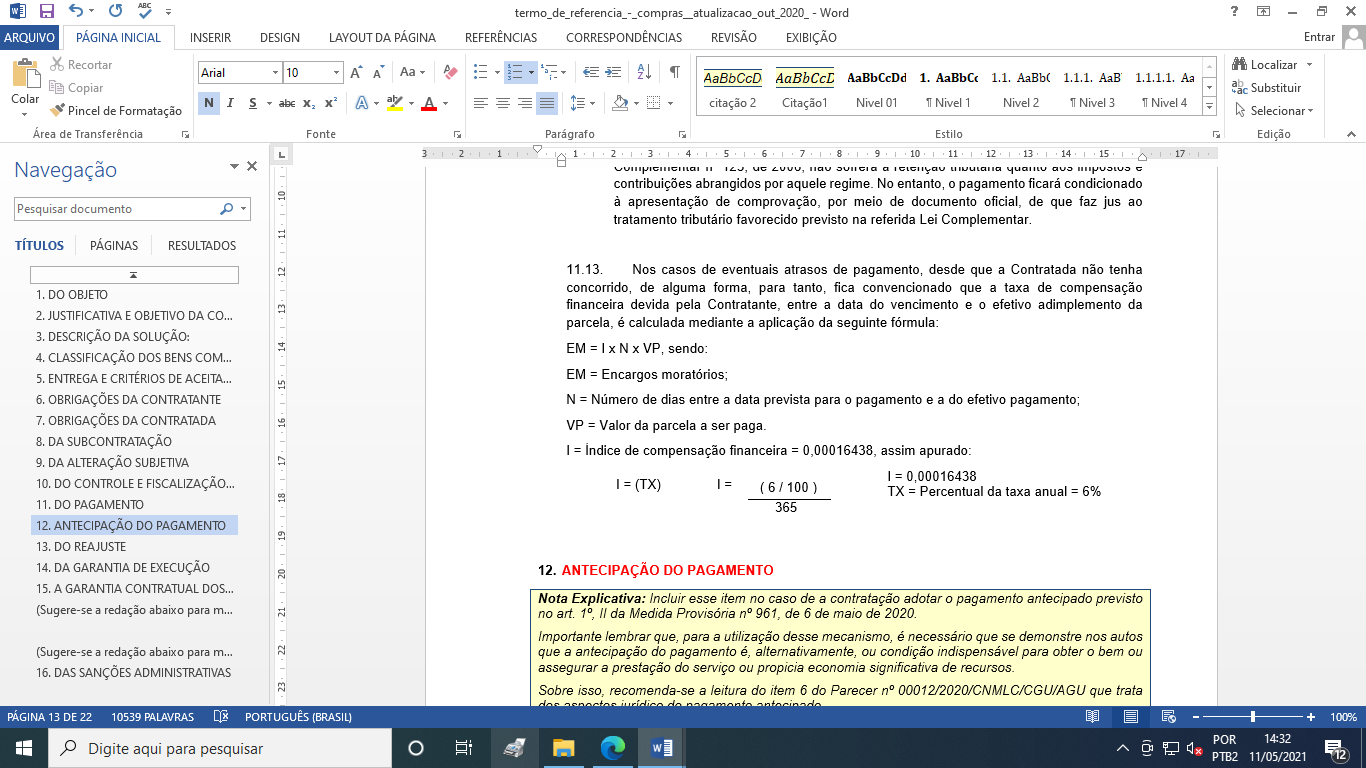 CLÁUSULA QUINTA – DA FISCALIZAÇÃO5.1. A fiscalização é de competência de cada autarquia e será exercida pela CONTRATANTE, através de seus setor(es) competente(s), o(s) qual(is) poderá(ão), junto ao representante da CONTRATADA, solicitar a correção de eventuais falhas e/ou irregularidades que forem verificadas, as quais, se não forem sanadas no prazo de 48h (quarenta e oito horas), serão objeto de comunicação oficial à CONTRATADA, a qual submeter-se-á à aplicação das penalidades previstas neste contrato.5.2. As solicitações, reclamações, exigências, observações e ocorrências relacionadas com a execução do objeto deste contrato serão registradas pela CONTRATANTE.CLÁUSULA SEXTA - DO PRAZO CONTRATUAL6.1. O prazo do contrato será de até 12 (doze) meses, a partir da data de assinatura do mesmo.CLÁUSULA SÉTIMA – DA PRESTAÇÃO DO SERVIÇO E CONFERÊNCIA7.1. A prestação de serviço deverá atender rigorosamente às especificações constantes no Edital, Termo de Referência e Anexos.7.2. A CONTRATANTE reserva-se o direito de não receber os serviços e eventuais serviços em desacordo com o previsto neste instrumento convocatório, podendo cancelar o contrato e aplicar o disposto no art. 24, inciso XI da Lei Federal nº 8.666/93.7.3. No ato do recebimento dos itens a que se refere o edital e anexos, será realizada a verificação dos serviços e/ou produtos para conferir se correspondem integralmente ao requisitado, de acordo com as especificações. O funcionário designado para a fiscalização do contrato ficará responsável pela verificação dos serviços, ficando a empresa obrigada a realizar a reparação do serviço imediatamente, no prazo fixado no edital. Caso não seja cumprido o determinado neste prazo, a empresa será notificada e estará sujeita a suspensão do contrato.CLÁUSULA OITAVA - DOS DIREITOS E RESPONSABILIDADES DAS PARTES8.1. São obrigações da CONTRATADA, além de outras fixadas no Termo de Referência e no respectivo Edital, as seguintes:Executar os serviços conforme especificações do Edital, termo de referência e demais anexos, bem como de sua proposta, com a alocação dos empregados necessários ao perfeito cumprimento das cláusulas contratuais, além de fornecer e utilizar os materiais e equipamentos, ferramentas e utensílios necessários, a qualidade e quantidade mínimas especificadas no Edital, Termo de referência e sua proposta.Efetuar a entrega do objeto em perfeitas condições, conforme especificações, prazo e local constantes no Edital e seus anexos, acompanhado da respectiva nota fiscal, independentemente da quantidade solicitada.Responsabilizar-se pelos vícios e danos decorrentes do objeto, de acordo com os artigos 12,13 e 17, do código de defesa do consumidor lei nº 8.078, de 1990, bem como demais legislações que regem a espécie, devendo ressarcir imediatamente a Administração e sua integralidade, ficando a CONTRATANTE autorizada a descontar da garantia, caso exigida no edital, ou dos pagamentos devidos à CONTRATADA, o valor correspondente aos danos sofridos.Substituir, reparar ou corrigir, às suas expensas, no total ou em parte, no prazo máximo fixado neste contrato, os serviços efetuados em que se verificarem vícios, defeitos ou incorreções resultantes da execução o dos materiais empregados.Nomear e manter preposto para representá-la perante a CONTRATANTE e assisti-la em todas as questões relativas à execução do contrato.Se responsabilizar pela permanente manutenção da validade da documentação: Jurídica, Fiscal, Técnica e Econômico-Financeira da empresa, assim como pela atualização de formação de seus profissionais. Comunicar ao Fiscal do contrato, no prazo de 24 (vinte quatro) horas, qualquer ocorrência anormal ou acidente que se verifique no local dos serviços, sob pena da justificativa intempestiva ser desconsiderada.Assumir inteira responsabilidade administrativa, penal, civil e pelos danos causados a CONTRATANTE ou a terceiros, por ação ou omissão, culpa ou dolo de seus empregados na área de prestação de serviços.Arcar com todas as despesas relativas à prestação dos serviços tais como, salário dos empregados, encargos sociais, trabalhistas e fiscais e equipamentos necessários à execução dos serviços.Responsabilizar-se pelas despesas dos tributos, encargos previdenciários, comerciais, taxas, fretes, seguros, deslocamento de pessoal, transporte, acondicionamento, descarregamento, prestação de garantia e quaisquer outras que incidam ou venham a incidir na execução do contrato.Prestar os serviços, objeto do presente contrato, assumindo inteiramente as responsabilidades pelos mesmos.Responder, perante os órgãos competentes, por todas as obrigações e encargos assumidos ou gerados, em razão dos serviços contratados.Manter durante toda a execução do contrato, em compatibilidade com as obrigações por ela assumidas, todas as condições de habilitação e qualificação exigidas nesta licitação.Obedecer a todas as exigências estabelecidas no Termo de Referência, que é parte integrante da Licitação.Não transferir a outrem, no todo ou em parte, o objeto do presente projeto, sem prévia anuência da CONTRATANTE.Prestar todo esclarecimento ou informação solicitada pela CONTRATANTE ou por seus prepostos, garantindo-lhes o acesso, a qualquer tempo, ao local dos trabalhos, bem como aos documentos relativos à execução do empreendimento.Paralisar, por determinação da CONTRATANTE, qualquer atividade que não esteja sendo executada de acordo com a boa técnica ou que ponha em risco a segurança de pessoas ou bens de terceiros.Promover a guarda, manutenção e vigilância de materiais, ferramentas e tudo o que for necessário à execução dos serviços, durante a vigência do contrato.Promover a organização técnica e administrativa dos serviços, de modo a conduzi-los eficaz e eficientemente, de acordo com os documentos e especificações que integram este contrato, Termo de referência e Edital, no prazo determinado.Submeter previamente, por escrito, a CONTRATANTE, para análise e aprovação, quaisquer mudanças nos métodos executivos que fujam às especializações do memorial descritivo.Manter, durante toda a execução da Ata de Registro de Preço, em compatibilidade com as obrigações assumidas, todas as condições de habilitação e qualificação exigidas na licitação.Não permitir a utilização de qualquer trabalho do menor de dezesseis anos, exceto na condição de aprendiz para os maiores de quatorze anos; nem permitir a utilização do trabalho do menor de dezoito anos em trabalho noturno, perigoso ou insalubre.Realizar regularmente o pagamento das obrigações trabalhistas, previdenciárias, FGTS, bem como demais encargos relativos aos empregados que tenham participado da execução dos serviços contratados. Enviar toda a documentação exigida pela CONTRATANTE eventualmente.8.1.2. Poderá a CONTRATANTE rescindir o contrato por ato unilateral e escrito, além de aplicar as penalidades cabíveis, na hipótese de a CONTRATADA não realizar o pagamento devido dos salários e das verbas trabalhistas, e pelo não recolhimento das contribuições sociais, previdenciárias e para com o FGTS.8.1.3. Caso não ocorra a prestação dos serviços/entrega dos produtos, caracterizará a inadimplência da CONTRATADA, sujeitando-se às penalidades legais.8.2. São obrigações do CONTRATANTE, além de outras fixadas no Termo de Referência e no respectivo Edital, as seguintes:Receber provisoriamente o objeto, disponibilizando local, data e horário.Verificar minuciosamente, no prazo fixado, a conformidade do material recebido provisoriamente com as especificações constantes do Edital e da proposta, para fins de aceitação e recebimento definitivos.Proporcionar todas as condições para que a CONTRATADA possa desempenhar fornecer os objetos de acordo com as determinações do Contrato, do Edital e seus Anexos, especialmente do Termo de Referência.Exigir o cumprimento de todas as obrigações assumidas pela CONTRATADA, de acordo com as cláusulas contratuais e os termos de sua proposta.Exercer o acompanhamento e a fiscalização dos serviços e/ou fornecimento, por servidor especialmente designado, anotando em registro próprio as falhas detectadas, indicando dia, mês e ano, bem como o nome dos empregados eventualmente envolvidos, e encaminhando os apontamentos à autoridade competente para as providências cabíveis.Notificar a CONTRATADA por escrito da ocorrência de eventuais imperfeições, falhas ou irregularidades constatadas no curso da execução dos serviços, fixando prazo para a sua correção, certificando-se que as soluções por ela propostas sejam as mais adequadas.Pagar à CONTRATADA o valor resultante da prestação do serviço, na forma estabelecida no edital e anexos.Efetuar as retenções tributárias devidas sobre o valor da Nota Fiscal/Fatura emitida pela CONTRATADA.Suprir a CONTRATADA de documentos, informações e demais elementos que possuir com relação ao objeto, bem como dirimir dúvidas e orientá-la nos casos omissos.Zelar para que durante toda a vigência do contrato sejam mantidas, em compatibilidade com as obrigações assumidas pela CONTRATADA, todas as condições de habilitação e qualificação exigidas na licitação, bem como o cumprimento dos requisitos legais, quando a CONTRATADA houver se beneficiado da preferência estabelecida pelo art. 3º, §5º, da Lei nº 8.666/93.8.2.1. A CONTRATANTE não responderá por quaisquer compromissos assumidos pela CONTRATADA com terceiros, ainda que vinculados à execução do presente Termo de Contrato, bem como por qualquer dano causado a terceiros em decorrência de ato da CONTRATADA, de seus empregados, prepostos ou subordinados.CLÁUSULA NONA – REAJUSTE, PRORROGAÇÃO CONTRATUAL E DO REEQUILÍBRIO ECONÔMICO-FINANCEIRO9.1. Os valores estabelecidos neste contrato são fixos e irreajustáveis, com exceção de superveniência de fatos imprevisíveis ou previsíveis de conseqüências incalculadas – capazes de retardar ou impedir a execução do ajuste – ou ainda de casos de força maior, caso fortuito ou fato do príncipe, com a configuração de álea econômica extraordinária e extracontratual, hipóteses nas quais será mantido o equilíbrio econômico-financeiro inicial contratado.9.2. Este contrato poderá ser alterado, com as devidas justificativas, de acordo com o que dispõe o art. 65, e prorrogado de acordo com o que dispõe o art. 57, ambos da Lei Federal n° 8.666/93.9.4. Os valores contratados poderão ser revistos mediante solicitação da CONTRATADA com vistas à manutenção do equilíbrio econômico-financeiro do contrato, na forma do art. 65, II “d” da Lei 8.666/93.9.5. As eventuais solicitações deverão fazer-se acompanhar de comprovação da superveniência do fato imprevisível ou previsível, porém de consequências incalculáveis, bem como de demonstração analítica de seu impacto nos custos do Contrato.9.5.1. Para a comprovação do item anterior, a empresa licitante deve apresentar:notas fiscais legíveis que demonstrem o valor do produto e/ou serviço pago pela empresa à época da elaboração da proposta, bem como da época da elaboração do pedido de reequilíbrio feito ao CISAB. O intuito é comprovar, numericamente, o aumento/diminuição do valor dos produtos/serviços.comprovação da ocorrência de fato imprevisível, ou previsível porém de consequências incalculáveis, ocorridos após a data da apresentação da proposta, à fim de estabelecer uma relação direta com o aumento/diminuição dos preços. Tal comprovação pode ser feita com declarações, matérias jornalísticas/reportagens (em meios de divulgação idôneos), dentre outros. Em resumo, deve haver comprovação de um acontecimento estranho/alheio à vontade das partes, inevitável, enfim, uma causa de desequilíbrio grande e incomum depois da assinatura do contrato.O requerimento da empresa deve vir devidamente fundamentado com base no art. 65, II, “d” da Lei nº 8.666/93, bem como outros dispositivos, doutrinas e jurisprudências que comprovem que ela possui razão em seu pleito. Pedidos genéricos sem demonstrar a excepcionalidade e fato superveniente à proposta que justifica a revisão serão indeferidos.9.6. Pedidos genéricos que dizem apenas que houve aumento dos valores sem a devida comprovação serão indeferidos.9.7. Na hipótese de prorrogação da vigência do contrato para prazo superior a 12 meses, será o valor do contrato reajustado, conforme Índice Geral de Preço de Mercado, e mediante requisição da contratada.9.8. A proponente que vier a ser vencedora, ficará obrigada a aceitar, nas mesmas condições contratuais, os acréscimos e supressões que se fizerem necessárias até 25% (vinte e cinco por cento) do valor estimado do contrato.CLÁUSULA DÉCIMA - DAS SANÇÕES10.1. Comete infração administrativa, nos termos da Lei nº 10.520, de 2002, o licitante/adjudicatário que:não assinar o termo de contrato ou aceitar/retirar o instrumento equivalente, quando convocado dentro do prazo de validade da proposta;não assinar a ata de registro de preços, quando cabível;apresentar documentação falsa;deixar de entregar os documentos exigidos no certame;ensejar o retardamento da execução do objeto;não mantiver a proposta;cometer fraude fiscal;Comportar-se de modo inidôneo;falhar ou fraudar na execução do contrato.10.2. As sanções do item acima também se aplicam aos integrantes do cadastro de reserva, em pregão para registro de preços que, convocados, não honrarem o compromisso assumido injustificadamente.10.3. Considera-se comportamento inidôneo, entre outros, a declaração falsa quanto às condições de participação, quanto ao enquadramento como ME/EPP ou o conluio entre os licitantes, em qualquer momento da licitação, mesmo após o encerramento da fase de lances.10.4. O licitante/adjudicatário que cometer qualquer das infrações discriminadas nos subitens anteriores ficará sujeito, sem prejuízo da responsabilidade civil e criminal, às seguintes sanções:10.4.1. Advertência.10.4.1.1. A sanção de advertência consiste em uma comunicação formal ao contratado, advertindo-lhe sobre o descumprimento de obrigação legal assumida, cláusula contratual ou falha na execução do serviço ou fornecimento, determinando que seja sanada a impropriedade e, notificando que, em caso de reincidência, sanção mais elevada poderá ser aplicada, e será expedido:pelo responsável pelo setor de licitações do órgão ou entidade da administração pública quando o descumprimento da obrigação ocorrer no âmbito do procedimento licitatório, e, em se tratando de licitação para registro de preços, até a emissão da autorização de compra para o órgão participante do Sistema de Registro de Preços;pelo ordenador de despesas do órgão contratante se o descumprimento da obrigação ocorrer na fase de execução contratual, entendida desde a recusa em retirar a nota de empenho ou assinar o contrato.10.4.2. Multa moratória e compensatória.10.4.2.1. Multa é a sanção pecuniária que será imposta à pessoa física ou jurídica licitante ou à CONTRATADA responsável pelo atraso/mora no cumprimento de suas obrigações licitatórias ou contratuais ou pela prática de determinados atos, de acordo com os percentuais a seguir:10.4.2.2. Percentuais de multa moratória:0,5% (zero, cinco por cento) por dia de atraso injustificado, ou de justificativa recusada pela Administração, relacionado ao prazo de entrega/fornecimento do bem ou à execução de serviços, calculado sobre o valor correspondente à parte inadimplente, até o limite de 15% (quinze por cento).10.4.2.3. Percentuais de multa compensatória:10% (dez por cento) sobre o valor do bem ou serviço contratado, pelo descumprimento de qualquer obrigação por parte da pessoa física ou jurídica, exceto aquelas relacionadas ao prazo de entrega/fornecimento ou execução.10.4.2.4. O valor da sanção pecuniária deverá obrigatoriamente ser deduzido de eventuais créditos ou garantias da pessoa física ou jurídica, ou cobrado administrativa ou judicialmente.10.4.2.5. Sempre que o valor da sanção pecuniária ultrapassar os créditos da CONTRATADA e/ou garantias, o valor excedente será encaminhado à cobrança extrajudicial ou judicial, pelo órgão competente.10.4.2.6. O atraso, para efeito de cálculo de multa, será contado em dias corridos, a partir do dia seguinte ao do vencimento do prazo de entrega/fornecimento ou execução do serviço.10.4.2.7. A aplicação da sanção pecuniária não impede que sejam aplicadas outras penalidades previstas na Lei 8.666/93.10.4.3. Suspensão temporária de participação em licitação e impedimento de contratar com o CISAB e o Município contratante, nos termos da Lei 8.666/93 e da Lei 10.520/2002.10.4.4. Declaração de inidoneidade para licitar ou contratar com a Administração Pública em geral enquanto perdurarem os motivos determinantes da punição ou até que seja promovida a reabilitação perante a própria autoridade que aplicou a penalidade, que será concedida sempre que a CONTRATADA ressarcir a CONTRATANTE pelos prejuízos resultantes e após decorrido o prazo da sanção aplicada com base no inciso anterior.10.4.4.1. A declaração de inidoneidade será aplicada pela máxima autoridade da entidade competente.10.4.4.2. A declaração de inidoneidade prevista neste item permanecerá em vigor enquanto perdurarem os motivos que determinaram a punibilidade ou até que seja promovida a reabilitação perante a autoridade que a aplicou.10.5. Compete ao órgão ou entidade requisitante da contratação ou ao Pregoeiro a indicação das penalidades previstas, cuja aplicação dependerá de ato da autoridade competente.10.6. É facultado à interessada interpor recurso contra a aplicação das penalidades previstas nos itens acima, no prazo de 5 (cinco) dias úteis, a contar do recebimento da notificação, que será dirigido à autoridade competente do órgão ou entidade.10.7. As penalidades aplicadas deverão ser registradas pelo setor de licitação do CISAB Zona da Mata.10.8. A sanção de advertência pode ser aplicada à CONTRATADA juntamente com a multa.10.9. A autoridade competente, na aplicação das sanções, levará em consideração a gravidade da conduta do infrator, o caráter educativo da pena, bem como o dano causado, observado o princípio da proporcionalidade.10.10. Comprovado impedimento ou reconhecida força maior, devidamente justificado e aceito pelo CISAB Zona da Mata, a CONTRATADA ficará isenta das penalidades mencionadas neste termo.10.11. Antes da aplicação das sanções, como já exposto no Edital, será oportunizado à contratada, através de notificação administrativa, prazo para defesa prévia, na qual poderá utilizar os argumentos de fato e de direito pertinentes, bem como apresentar provas que julgar necessárias.CLÁUSULA DÉCIMA PRIMEIRA - DA RESCISÃO11.1. O presente contrato poderá ser rescindido, bem como ser cancelada de pleno direito a nota de empenho que vier a ser emitida em decorrência deste contrato, a qualquer tempo e independente de notificação ou interpelações judiciais ou extrajudiciais, com base nos motivos previstos nos arts. 77 e 78, na forma do art. 79 da Lei Federal n. º 8.666/93, desde que motivado o ato e assegurado à CONTRATADA o contraditório e a ampla defesa quando esta:venha a ser atingida por protesto de título, execução fiscal ou outros fatos que comprometam sua capacidade econômico-financeira;for envolvida em escândalo público e notório;quebrar o sigilo profissional; utilizar, em benefício próprio ou de terceiros, informações não divulgadas ao público e às quais tenha acesso por força de suas atribuições e que contrariem as disposições estabelecidas pela CONTRATANTE;na hipótese de ser anulada a adjudicação em função de qualquer dispositivo legal que a autorize.11.2. A rescisão contratual poderá ser:11.2.1. Determinada por ato unilateral e escrito da CONTRATANTE, nos seguintes casos:não cumprimento das cláusulas contratuais nas condições e prazos especificados;cumprimento irregular de cláusulas contratuais diante das condições e prazos especificados;cometimento reiterado de faltas na execução do contrato;decretação de falência ou instauração de insolvência civil;dissolução da sociedade da contratada;alteração social ou modificação da finalidade ou da estrutura da empresa que prejudiquem a execução do contrato;ocorrência de caso fortuito ou força maior, regularmente comprovadas, desde que impeditivas à execução do contrato.11.2.2. Amigável, por acordo entre as partes, diante da conveniência da CONTRATANTE.11.3. A nulidade do processo licitatório induz à extinção do presente contrato, sem prejuízo do disposto no parágrafo único do art. 59, da Lei Federal n° 8.666/93.CLÁUSULA DÉCIMA SEGUNDA - DA LEGISLAÇÃO APLICÁVEL12.1. Quaisquer controvérsias e omissões deste contrato serão regidas pela Lei Federal n° 10.520/02, subsidiariamente a Lei Federal n. º 8.666/93, e suas alterações.CLÁUSULA DÉCIMA TERCEIRA - DA VINCULAÇÃO CONTRATUAL13.1. Este contrato está vinculado de forma total e plena ao processo licitatório e pregão eletrônico que lhe deu causa.CLÁUSULA DÉCIMA QUARTA - DO FORO14.1. Fica eleito o foro da Comarca de ............................................., Estado de Minas Gerais, com exclusão de qualquer outro, para solucionar quaisquer questões oriundas deste contrato.14.2. E, por estarem assim justos e contratados, assinam o presente documento em três (03) vias de igual teor e forma, para um só efeito, na presença de duas testemunhas abaixo assinadas, que a tudo presenciaram, ouvindo, ao final, a respectiva leitura.........................................- MG, _____ de ________________ de 2022.____________________________________PELA CONTRATANTE___________________________________PELO CONTRATADOTestemunha: ________________________     Testemunha: __________________________ CPF                                                                            CPF